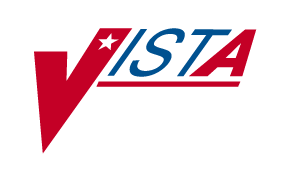 State Prescription Monitoring Program (SPMP)Patch PSO*7*408Installation GuideAugust 2014Department of Veterans AffairsProduct DevelopmentTable of Contents1.	Introduction	11.1	Purpose	12.	Pre-installation	32.1	System Requirements	33.	Patch Installation	53.1	Installation from the Patch Description	54.	Post Installation Setup/Activating the Interface (Phased Implementation)	………………………………………………………………………………..74.1	State FTP Parameter Setup (State Prescription Monitoring Program (SPMP) Menu Option	74.2	Directory setup by System Administrator	84.3	Coordinator for Mail Group (PSO SPMP NOTIFICATIONS)	105.	Additional Information	115.1	Documentation	11(This page included for two-sided copying)IntroductionThe State Prescription Monitoring Program (SPMP) menu is used to identify prescriptions for controlled substance drugs, Schedule 2 through 5, dispensed by Veterans Health Administration (VHA) Outpatient Pharmacy facilities, and to create and transmit an export file containing this information to the Prescription Drug Monitoring Program (PDMP) of each state. This menu allows VHA Outpatient Pharmacies to comply with mandatory reporting to State Controlled Substance Rx databases as required by the Consolidated Appropriations Act, 2012, PL 112-74.Each state has established its own PDMP to manage an electronic database that collects designated data on dispensed controlled substances. States distribute data from the database to individuals authorized under state law to receive the information for purposes of their profession. The information is reported to the state using the American Society for Automation in Pharmacy (ASAP) data format, which was developed by the Alliance of States with Prescription Monitoring Programs and the National Association of State Controlled Substances Authorities.Notes:Prescription fills Administered in Clinic will not be sent to the states.Prescription fills Returned to Stock will send a VOID-type record to the state.The prescription transmissions to the states are recorded in the SPMP Activity Log section of each prescription.If the nightly background job responsible for transmitting prescriptions to the states fails, a MailMan message is sent to the recipients of the Mail Group PSO SPMP NOTIFICATIONS. PurposeThe purpose of this Installation Guide is to provide installation steps for the State Prescription Monitoring Program (SPMP) menu. The intended audience for this document is the Information Resources Management Service (IRMS) staff and Pharmacy staff responsible for installing and maintaining the Pharmacy files.The State Prescription Monitoring Program (SPMP) menu allows VHA Outpatient Pharmacies to comply with mandatory reporting to State Controlled Substance Rx databases as required by the Consolidated Appropriations Act, 2012, PL 112-74.(This page included for two-sided copying)Pre-installationThe associated patches that must be installed before PSO*7*408 are: OR*3*111PSO*7*313PSO*7*403PSO*7*374System Requirements(This page included for two-sided copying)Patch InstallationDo not install this patch while Controlled Substance users are on the system. Installation will take no longer than three (3) minutes.Installation from the Patch DescriptionUse the INSTALL/CHECK MESSAGE option on the PackMan menu.From the Kernel Installation & Distribution System (KIDS) menu, select the Installation menu.From this menu, you may select to use the following options (when prompted for INSTALL NAME, enter PSO*7.0*408).Backup a Transport Global - This option will create a backup message of any routines exported with the patch. It will NOT back up any other changes such as DDs or templates.Compare Transport Global to Current System - This option will allow you to view all changes that will be made when the patch is installed. It compares all components of the patch (routines, DDs, templates, etc.).Verify Checksums in Transport Global - This option will ensure the integrity of the routines that are in the transport global.Print Transport Global - This option will allow you to view the components of the KIDS build. Use the Install Package(s) option and select the package PSO*7.0*408. When prompted "Enter the Coordinator for Mail Group 'PSO SPMP NOTIFICATIONS'", enter the name of the Outpatient Pharmacy coordinator at your site. When prompted "Want KIDS to Rebuild Menu Trees Upon Completion of Install? NO//" respond NO. When prompted "Want KIDS to INHIBIT LOGONs during the install? NO//" respond NO.When prompted "Want to DISABLE Scheduled Options, Menu Options, and Protocols? NO//" respond NO.NOTE: A post-install routine will automatically schedule the option Scheduled SPMP Data Export [PSO SPMP SCHEDULED EXPORT] to run at 1:00AM. The data will be transmitted to the state based on the frequency in the scheduled task. The PSO SPMP SCHEDULED EXPORT option can be edited for time/frequency via the Schedule/Unschedule [XUTM SCHEDULE] option.(This page included for two-sided copying)Post Installation Setup/Activating the Interface (Phased Implementation) State FTP Parameter Setup (State Prescription Monitoring Program (SPMP) Menu OptionFrom the State Prescription Monitoring Program (SPMP) Menu [PSO SPMP MENU], select the Supervisor Functions [PSO SUPERVISOR] menu option and select SP View/Edit SPMP State Parameters.Select Supervisor Functions <TEST ACCOUNT> Option: State Prescription Monitoring Program (SPMP) Menu   ASAP   View ASAP Definitions   SP     View/Edit SPMP State Parameters   RX     View/Export Single Prescription   BAT    View/Export Batch   BP     Export Batch Processing   RP     Accounting Of Disclosures Report   UN     Unmark Rx Fill as Administered In Clinic  View/Edit SPMP State ParametersThe state’s parameters are displayed as follows:Select STATE: NEW YORK//        ASAP VERSION                : 4.2 (this may vary from state to state)      INCLUDE NON-VETERAN PATIENTS: NO     REPORTING FREQUENCY IN DAYS : 1     OPEN VMS LOCAL DIRECTORY    : USER$:[SPMP]     UNIX/LINUX LOCAL DIRECTORY  :      WINDOWS/NT LOCAL DIRECTORY  :      FILE NAME PREFIX            : SPMP_999_ (this is unique to your site)					  eg. NJ_561_ (New Jersey and the site number)	      FILE EXTENSION              : .DAT     STATE SFTP SERVER IP ADDRESS: Vendor IP Address     STATE SFTP SERVER USERNAME  : VA (user name provided by the vendor)     STATE SFTP SERVER PORT #    :      STATE SFTP SERVER DIRECTORY :      SFTP TRANSMISSION MODE      : AUTOMATIC [RSA KEYS](This key should be                                     provided to the vendor)     SFTP PRIVATE KEY TEXT       : <hidden>      SFTP PUBLIC KEY TEXT        : <hidden>NOTE:  OPEN VMS LOCAL DIRECTORY name will be provided by the System Administrator.Directory setup by System AdministratorCoordinator for Mail Group (PSO SPMP NOTIFICATIONS)When the background job fails to transmit the data to the state, a MailMan message is generated and sent to the subscribers of the PSO SPMP NOTIFICATIONS mail group. Below is an example of the message.Example: [PSO SPMP NOTIFICATIONS]Subj: NEW YORK Prescription Monitoring Program Transmission Failed  [#194821]01/17/13@15:22  10 linesFrom: SPMP SCHEDULED TRANSMISSION  In ‘IN’ basket.   Page 1There was a problem with the transmission of information about ControlledSubstance prescriptions to the NEW YORK State Prescription MonitoringProgram (SPMP).Batch #: 54Period : 10/10/12 thru 01/17/13Error  : Error transmitting the file: %TCPIP-E-FTP_LOGREJ, login request rejectedPlease, use the option Export Batch Processing [PSO SPMP BATCH PROCESSING] tomanually transmit this batch to the state.Enter message action (in IN basket): Ignore//Additional InformationREDACTED
Category: Application-VistAType: Outpatient Pharmacy 7.0Item: OtherDocumentationUpdated documentation describing the new functionality introduced by this patch is available.The preferred method is to FTP the files from REDACTEDThis transmits the files from the first available FTP server. Sites may also elect to retrieve software directly from a specific server as follows:The documentation will be in the form of Adobe Acrobat files.Documentation can also be retrieved from the VA Software Documentation Library (VDL) on the Internet at the following address:http://www4.va.gov/vdlPackageMinimum Version NeededVA FileMan22.0Kernel8.0MailMan8.0Health Level 7 1.6Order Entry/Results Reporting 3.0CMOP2.0NDF4.0Outpatient7.0Pharmacy Data Management1.0Controlled Substances3.0Toolkit7.3Drug Accountability3.0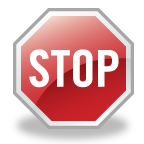 In order to manage the complex technical nature of implementing transmissions from VHA to the various State Prescription Monitoring Programs (SPMPs), patch PSO*7*408 will undergo a controlled activation schedule.All VHA medical centers will receive the patch simultaneously upon its national release, with an expectation that it will be installed within the standard 30-day compliance period. Independently, the actions necessary to set the state-specific parameters and begin actual transmissions will be governed by a phased implementation schedule.StepsFollow these InstructionsStep1File Transmission Directory SetupNOTE:  The naming convention for directories is different for each Operating System (OS).Be sure to follow the instructions for your particular OS.a. Cache / VMS SitesNOTE:  The proposed naming convention is only a recommendation (this is an example). A more knowledgeable and experienced System Manager may choose to setup the extract directory using existing drives and definitions. The directory name chosen must have the appropriate READ, WRITE, EXECUTE, and DELETE privileges.Create and setup a new VMS Directory named USER$:[SPMP].The new directory must have READ, WRITE, EXECUTE, and DELETE privileges for the currently installed Cache instance (this might change from site to site).You must have administrator privileges when you perform this task in order to assure the directory is setup/created with the necessary permissions.The following is an example for you to follow to create the file transmission directory.$ CREATE/DIRECTORY USER$:[SPMP] /own=CACHEMGR/PROTECTION=(S:RWED,O:RWED,G:RWED,W:RWED)/LOGNOTE:  The owner of the directory should be CACHEMGR.Where USER$=the disk of your choice (e.g. USER$, PQ$, etc. - SYS$ is not recommended).Confirm that the extract directory has similar protections and permissions. $DIR/PROT/OWNER SPMP.DIRDirectory USER$:[000000]SPMP.DIR;1           [CACHEMGR]            (RWED,RWED,RWED,RWED)NOTE: Please pass this directory name to the ADPAC/Pharmacy Chief/Pharmacy Informaticistb.  Cache / MS Windows or NT Sites NOTE:  The proposed naming conventions should be followed to avoid duplication. A more knowledgeable and experienced System Manager may choose to setup the extract directory using existing drives and definitions. The directory must have the appropriate READ, WRITE, EXECUTE, and DELETE privileges.Set up an MS Windows directory named D:\SPMP\.The new directory must have READ, WRITE, EXECUTE, and DELETE privileges for the currently installed MS Windows instance. You must have administrator privileges when you perform this task in order to assure the directory is setup/created with the necessary permissions.SPECIAL INSTRUCTIONS FOR WINDOWS/NT STATIONSThe directory set up in the example is D:\SPMP. You must append a backslash ( \ ) to the MS Windows directory name when you enter a value in the View/Edit SPMP State Parameters [PSO SPMP STATE PARAMETERS] option in the VMS LOCAL DIRECTORY: field. For example: D:\SPMP\REDACTEDREDACTEDREDACTEDREDACTEDREDACTEDREDACTEDREDACTEDREDACTEDREDACTEDFile DescriptionFile NameFTP ModeOutpatient Pharmacy V. 7.0 Manager's User ManualPSO_7_MAN_UM_R0814.PDFBinaryOutpatient Pharmacy V. 7.0 Technical Manual/Security Guide PSO_7_TM_R0814.PDFBinarySPMP Installation GuidePSO_7_P408_IG.PDFBinarySPMP Release NotesPSO_7_P408_RN.PDFBinary